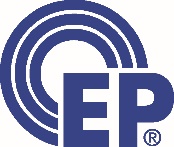 Application and Assessment RubricCompetency-mapped Accreditation ReviewImmunization and Injection Program for Pharmacists(Updated January 12, 2024)IntroductionPrograms intended for the Pharmacist audience that wish to be accredited by the Canadian Council on Continuing Education in Pharmacy (CCCEP) as competency mapped programs will meet the following requisite condition: The program addresses the 15 competencies identified in this document.  These competencies are based on those of the Public Health Agency of Canada (PHAC; see Immunization Competencies for Health Professionals - Canada.ca) and competencies established by the National Association of Pharmacy Regulatory Authorities (see NAPRA). DisclaimersWhile the competencies identified in this document are based on those published by NAPRA and the PHAC, the use of this rubric or the achievement of competency mapped accreditation from CCCEP should not be considered as an endorsement of any program by NAPRA or PHAC.Jurisdictions vary in their approach to the authorization of Pharmacists to perform immunization or injection. Issuance of competency mapped accreditation to a provider or completion of such programs by participants should not be considered as authorization for the performance of any task(s). Participants are encouraged to confirm authorization to perform specific tasks with their respective regulatory body.Explanatory Notes regarding application of the RubricProviders should note that only programs that address the 15 competencies outlined in the condition noted in the Introduction section of this document may be accredited as a Competency Mapped programs under the CCCEP policy on Competency Mapped Program Accreditation. Providers who successfully achieve competency mapped accreditation for their learning activity may issue a competency mapped certificate of completion to successful participants. Programs that do not address the fifteen competencies but have content related to immunization and injection may be accredited as regular continuing education programs. In those circumstances, in accordance with CCCEP guidelines, the program provider may issue a letter (or statement) of attendance to successful participants but not a document called a “certificate” or “competency mapped certificate” to participants who complete such programs. Accreditation Review ProcessThe competency-mapped accreditation review process for immunization and injection programs is a two-stage process.Stage 1: Regular review for a CCCEP-accredited Continuing Education program. Stage 2: Review the extent to which the program addresses the 15 required competencies. The second stage review will examine the learning objectives and the content of a program to determine the extent to which the program addresses each competency. Based on the review of the learning objectives and the presence of the suggested content, the competency mapped accreditation review will identify the extent to which the competency is met, using the following options:Fully met (FM) – the program addresses all the learning objectives and contains suggested content; Substantially met (SM) – the program at least partially addresses the learning objectives of the competency and contains all the suggested content; Partially met (PM) – the program contains some, but not all, of the learning objectives of the competency and/or some of the suggested content; Not met (NM) – the program addresses none or only a small number of the learning objectives of the competency. Instructions for Program Provider – Completing the Competency Mapped RubricIn the Columns entitled Program Location in the table beginning on page 3, identify where the information on the learning objectives and suggested content may be found. DO NOT COMPLETE the columns titled “CCCEP Expert Reviewer Assessment” or sections marked “CCCEP Expert Reviewer Comments” – these sections are for the stage 2 expert reviewer that is contracted by CCCEP to conduct the stage 2 review.Program, Provider and Contact Person InformationCompetency-mapped (Stage 2) Accreditation Review RubricApplication of Basic Biomedical Sciences to ImmunizationThe Immune System and VaccinesCompetency: 	Explains how vaccines work using basic knowledge of immune system.Vaccine-Preventable DiseasesCompetency: 	Demonstrates an understanding of the rationale and benefit of immunization, as relevant to the practice setting.Vaccine Development and EvaluationCompetency: 	Integrates into practice knowledge about the main steps in vaccine development and evaluation.The Types of Immunizing Agents and Their CompositionCompetency: 	Applies the knowledge of the components and properties of immunizing agents as needed for safe and effective practice.Population HealthCompetency: 	Applies relevant principles of population health for improving immunization coverage rates.Essential Immunization PracticesCommunicationCompetency: 	Communicates effectively about immunization, as relevant to the practice setting(s).Storage and Handling of Immunization AgentsCompetency: 	Implements Canadian guidelines when storing, handling, or transporting vaccines.Administration of Immunizing AgentsCompetency:	 Prepares and administers immunization agents correctly.Adverse Events Following ImmunizationCompetency: 	Anticipates, identifies, and manages adverse events following immunization, as appropriate to the practice setting.DocumentationCompetency: 	Documents information relevant to each immunization encounter in accordance with national guidelines for immunization practices and jurisdictional health information processes.Populations Requiring Special ConsiderationsCompetency: 	Recognizes and responds to the unique immunization needs of certain population groups.Contextual Issues Relevant to ImmunizationThe Canadian Immunization SystemCompetency: 	Demonstrates an understanding of the immunization system in Canada and its impact on his/her own practice.Immunization IssuesCompetency: 	Addresses immunization issues using an evidence-based approach.Legal and Ethical Aspects of ImmunizationCompetency: 	Acts in accordance with legal and high ethical standards in all aspects of immunization practice.Other SubstancesEssential Competencies for Injection of Other SubstancesCompetency:	 Safely and effectively administers substances by injectionTHIS SECTION TO BE COMPLETED BY CCCEP COMPETENCY MAPPED EXPERT REVIEWERDeclaration of Competency Mapped Accreditation Expert ReviewerI have reviewed the program identified on page 1 of this application to determine the extent to which the program satisfies the 15 requisite competencies, as outlined in the competency mapped accreditation review rubric, and determined the extent to which it has met them, as summarized in the table below. Name of Expert Reviewer: _______________________________________Date of initial Review: ___________________________________________OPTIONS FOR REVIEWEROPTION 1: Following initial review of the program, if it has been determined to have fully met or substantially met the 15 identified competencies, please complete the following section.Accreditation Approval Competency Mapped Accreditation for this program is approved.I affirm this declaration by signing in the box below:Note: The Competency-mapped Accreditation Reviewer may digitally sign and submit this form in PDF format. OPTION 2: Following initial review of the program, if it has been determined to have not met or only partially met any of the 15 identified competencies, please complete the following section.Revisions Required Revisions are required before this program can be accredited as a competency mapped program.[Expert Reviewer to identify the area(s) where revisions are required]NOTE TO PROVIDERS:If an expert reviewer chooses OPTION 2 it is your responsibility to ensure the program revisions are made as identified, or a detailed explanation provided as to why it is felt they cannot or should not be made, and the revised program is to be re-submitted to the Expert Reviewer. At the conclusion of the Expert Reviewer’s second review they must complete the section below (see OPTION 3).OPTION 3: (Expert Reviewer to complete this section is a revised version was required and has been reviewed)Note to Expert Reviewer – complete one of the two sections below based on your review of the revised program.Revised version – Accreditation ApprovalThis is to confirm that I have reviewed the revised program identified on page 1 of this application to determine the extent to which the revised program satisfies the 15 requisite competencies, as outlined in the competency-mapped accreditation review rubric, and determined the extent to which it has met them, as summarized in the table below. Competency Mapped Accreditation for this revised program is approved.I affirm this declaration by signing in the box below:Note: The Competency-mapped Accreditation Reviewer may digitally sign and submit this form in PDF format. Revised version – Accreditation NOT approvedThis is to confirm that I have reviewed the revised program identified on page 1 of this application to determine the extent to which the revised program satisfied the 15 requisite competencies, as outlined in the competency-mapped accreditation review rubric, and determined the extent to which it has met them, as summarized in the table below. Competency Mapped Accreditation for this revised program is NOT approved.ColumnWhat to EnterLearning Objective TableLearning Objective TableModule & Lrng/Obj Identify the location in the program where the learning objective (or its equivalent) is stated. Identify Module(s)/Section(s) and Learning objective(s) number. Example: M-3 LO-2 for Module 3, Learning objective 3.Related ContentIdentify the location in the program where the program content related to the objective may be found.Suggested Content TableSuggested Content TableProgram LocationIdentify the module or modules, and the page numbers, where the content may be found.Example:  S4 p.12-15 for Section 4, pages 12-15. Program Title (s)Program Provider NameName of Contact PersonPhone and email of Contact PersonDate SubmittedThe program contains the following learning objectives:The program contains the following learning objectives:The program contains the following learning objectives:The program contains the following learning objectives:The program contains the following learning objectives:Learning Objectives: The health professional will be able to perform the following:Program LocationProgram LocationCCCEP Expert Reviewer AssessmentCCCEP Expert Reviewer AssessmentLearning Objectives: The health professional will be able to perform the following:Module & Lrng ObjRelated ContentFM/SM/PM/NMCommentCompare and contrast innate and adaptive immunity.Differentiate between the primary and memory immune response to a vaccine.Differentiate between passive and active immunity.Explain why some vaccines induce a memory response while others do not.Name some host- and vaccine-related factors that affect the immune response to vaccines.Explain how the immunization schedule accommodates factors that affect the immune response to vaccines.Respond to the concern that giving too many vaccines will overload the immune system.Discuss the pros and cons of immunity gained through immunization as opposed to wild-type infection.The program contains the following suggested content:The program contains the following suggested content:The program contains the following suggested content:The program contains the following suggested content:Suggested Content for Training:Program LocationCCCEP Expert Reviewer AssessmentCCCEP Expert Reviewer AssessmentSuggested Content for Training:Program LocationFM/SM/PM/NMCommentAntigens and antibodiesCell-mediated and humoral immunityActive and passive immunityPrimary and secondary immune responsesConditions that affect immunity and the immune response to vaccinesThe competency is: The competency is: CCCEP Expert Reviewer CommentsFully metSubstantially metPartially metNot metThe program contains the following learning objectives:The program contains the following learning objectives:The program contains the following learning objectives:The program contains the following learning objectives:The program contains the following learning objectives:Learning Objectives: The health professional will be able to perform the following:Program LocationProgram LocationCCCEP Expert Reviewer AssessmentCCCEP Expert Reviewer AssessmentLearning Objectives: The health professional will be able to perform the following:Module & Lrng ObjRelated ContentFM/SM/PM/NMCommentDescribe the key clinical features, including acute and long-term complications, of each vaccine-preventable disease.Describe the key epidemiologic features of each vaccine-preventable disease.Describe the historical impact of immunization on the epidemiology of vaccine-preventable disease.For each of the vaccines administered in the practice setting, formulate a response to the question “Why should I be immunized when vaccine-preventable diseases are so rare in Canada?”Explain why accurate diagnosis of vaccine-preventable diseases is important.The program contains the following suggested content:The program contains the following suggested content:The program contains the following suggested content:The program contains the following suggested content:Suggested Content for Training:Program LocationCCCEP Expert Reviewer AssessmentCCCEP Expert Reviewer AssessmentSuggested Content for Training:Program LocationFM/SM/PM/NMCommentEpidemiology, signs and symptoms, and mode of transmission of each diseasePotential complications/long-term sequelae of vaccine-preventable diseases; the nature and rates of eachHistorical impact of immunization programs and the premature withdrawal of these programs, including reduced coverageConcepts of control, elimination, and eradication of vaccine-preventable diseasesThe competency is: The competency is: CCCEP Expert Reviewer CommentFully metSubstantially metPartially metNot metThe program contains the following learning objectives:The program contains the following learning objectives:The program contains the following learning objectives:The program contains the following learning objectives:The program contains the following learning objectives:Learning Objectives: The health professional will be able to perform the following:Program LocationProgram LocationCCCEP Expert Reviewer AssessmentCCCEP Expert Reviewer AssessmentLearning Objectives: The health professional will be able to perform the following:Module & Lrng ObjRelated ContentFM/SM/PM/NM CommentDescribe, in general terms, the process to obtain marketing approval for vaccines in Canada.Describe what can be learned about vaccines after they are approved for marketing, via surveillance activities and more formal post-marketing studies.Characterize, in broad terms, the key roles and responsibilities for each of the following relative to the post-marketing assessment of vaccine safety and effectiveness:Vaccine manufacturersCanadian regulatory authority (Biologics and Genetic Therapies Directorate)Public Health Agency of CanadaProvincial/territorial Health departmentsVaccine providersHealthcare providers who don’t administer vaccinesVaccine recipients or their parents/caregiversThe program contains the following suggested content:The program contains the following suggested content:The program contains the following suggested content:The program contains the following suggested content:Suggested Content for Training:Program LocationCCCEP Expert Reviewer AssessmentCCCEP Expert Reviewer AssessmentSuggested Content for Training:Program LocationFM/SM/PM/NMCommentStages of vaccine trials before and after licensureSteps in the process of obtaining approval of vaccines for sale in CanadaPost-marketing surveillance and immunization safetyThe role of surveillance in designing and monitoring immunization programsThe competency is: The competency is: CCCEP Expert Reviewer CommentFully metSubstantially metPartially metNot metThe program contains the following learning objectives:The program contains the following learning objectives:The program contains the following learning objectives:The program contains the following learning objectives:The program contains the following learning objectives:Learning Objectives: The health professional will be able to perform the following:Program LocationProgram LocationCCCEP Expert Reviewer AssessmentCCCEP Expert Reviewer AssessmentLearning Objectives: The health professional will be able to perform the following:Module & Lrng ObjRelated ContentFM/SM/PM/NMCommentClassify each immunizing agent used in practice as live attenuated, inactivated, or subunit.Demonstrate the ability to describe live attenuated, inactivated, and subunit immunizing agents to an audience with minimal or no science knowledge.Compare the major advantages and disadvantages of live attenuated versus inactivated/subunit immunizing agents.Identify key differences in the immune response to purified polysaccharide versus polysaccharide protein conjugate vaccines.Describe, in general terms, the purpose, action and potential concerns of each of the following components that may be present in a given vaccine product: adjuvant, preservative, additives, glass vial, stopper, and pre-filled syringe.Locate and utilize current information resources on the types and content of immunizing agents used in practice.The program contains the following suggested content:The program contains the following suggested content:The program contains the following suggested content:The program contains the following suggested content:Suggested Content for Training:Program Location CCCEP Expert Reviewer AssessmentCCCEP Expert Reviewer AssessmentSuggested Content for Training:Program Location FM/SM/PM/NMCommentImmunoglobulins, live and inactivated vaccines, polysaccharide and conjugate vaccines and combination vaccinesComposition of a vaccine, use of adjuvants and other additives  Efficacy, reactogenicity, compatibilityThe competency is: The competency is: CCCEP Expert Reviewer CommentFully metSubstantially metPartially metNot metThe program contains the following learning objectives:The program contains the following learning objectives:The program contains the following learning objectives:The program contains the following learning objectives:The program contains the following learning objectives:Learning Objectives: The health professional will be able to perform the following:Program LocationProgram LocationCCCEP Expert Reviewer AssessmentCCCEP Expert Reviewer AssessmentLearning Objectives: The health professional will be able to perform the following:Module & Lrng ObjRelated  ContentFM/SM/PM/NMCommentUse specific examples to show how immunization is a population-based health strategy.Explain the concept of herd immunity (also called community immunity) in non-scientific terms.Explain, using examples, why vaccine-preventable diseases return when immunization coverage rates decrease.Explain how immunization registries can benefit not only individuals but also populations.Present the case for the importance of having a highly immunized healthcare workforce.Use health promotion planning model to identify barriers (economic, educational, system-based, and social factors) to immunization uptake.Use health promotion strategies to improve immunization coverage rates.The program contains the following suggested content:The program contains the following suggested content:The program contains the following suggested content:The program contains the following suggested content:Suggested Content for Training:Program Location CCCEP Expert Reviewer AssessmentCCCEP Expert Reviewer AssessmentSuggested Content for Training:Program Location FM/SM/PM/NMCommentConcept of herd immunity and the effect of vaccination on the community as a whole  How herd immunity protects individualsIdentification of barriers and obstacles that may prevent uptake of vaccinationDevelopment of strategies to overcome barriers and improve immunization servicesConsideration of environmental factors such as the clinic environment, appointment timings, and length and attitudes of staff to immunizationThe competency is: The competency is: CCCEP Expert Reviewer CommentFully metSubstantially metPartially metNot metThe program contains the following learning objectives:The program contains the following learning objectives:The program contains the following learning objectives:The program contains the following learning objectives:The program contains the following learning objectives:Learning Objectives: The health professional will be able to perform the following:Program LocationProgram LocationCCCEP Expert Reviewer AssessmentCCCEP Expert Reviewer AssessmentLearning Objectives: The health professional will be able to perform the following:Module & Lrng ObjRelated ContentFM/SM/PM/NMCommentList the components of the evidence-based decision-making process.Explain the importance of risk perception for immunization decision making.Respond appropriately following an assessment of client knowledge, attitudes, and beliefs regarding immunization.Deliver clear, concise messages about the risks of vaccine-preventable diseases and the benefits and risks of vaccines.Provide appropriate evidence-based information and resources to clients regarding immunization and vaccines.Provide guidance to clients so they can correctly identify credible sources of information on immunization and vaccines.Apply, as appropriate to the practice setting, mass media strategies for public communication.The program contains the following suggested content:The program contains the following suggested content:The program contains the following suggested content:The program contains the following suggested content:Suggested Content for Training:Program LocationCCCEP Expert Reviewer AssessmentCCCEP Expert Reviewer AssessmentSuggested Content for Training:Program LocationFM/SM/PM/NMCommentIssues that affect and influence parents/caregivers in their vaccination decision makingResponding to commonly asked questions and misconceptionsLocal and national sources of further information and advice for parentsImportance of risk perception for immunization decision makingBasic principles of risk communicationThe effect of media reporting on parental views and acceptance of vaccinationThe competency is: The competency is: CCCEP Expert Reviewer CommentFully metSubstantially metPartially metNot metThe program contains the following learning objectives:The program contains the following learning objectives:The program contains the following learning objectives:The program contains the following learning objectives:The program contains the following learning objectives:Learning Objectives: The health professional will be able to perform the following:Program LocationProgram LocationCCCEP Expert Reviewer AssessmentCCCEP Expert Reviewer AssessmentLearning Objectives: The health professional will be able to perform the following:Module & Lrng ObjRelated ContentFM/SM/PM/NMCommentState where to access the most recent national guidelines dealing with vaccine storage, handling, and transportation.Describe the national guideline requirements for vaccine storage, handling, and transportation and their importance in maximizing the potency and efficacy of each vaccine.Outline the key steps for maintaining the cold chain in the practice setting.Explain actions taken to report and manage breaks in the cold chain or other insults that compromise vaccine integrity.The program contains the following suggested content:The program contains the following suggested content:The program contains the following suggested content:The program contains the following suggested content:Suggested Content for Training:Program Location CCCEP Expert Reviewer AssessmentCCCEP Expert Reviewer AssessmentSuggested Content for Training:Program Location FM/SM/PM/NMCommentEffects of temperature on potency, efficacy, and adverse events of vaccinesDaily monitoring and written temperature recordsCorrect use of designated purpose-built vaccine fridgeImportance of regular checks for expired vaccineOrdering appropriate vaccine stockManagement of breakdowns in the cold chainDisposal of heat- or cold-damaged vaccineMonitoring and maintaining the cold chain during vaccine transportationMaintenance of the cold chain during a clinic sessionTaking responsibility for ensuring that all vaccines administered have been stored correctlyImportance of protocols/standard operating procedures in each practice settingFulfillment of National Vaccine Storage and Handling Guidelines for Immunization ProvidersThe competency is: The competency is: CCCEP Expert Reviewer CommentFully metSubstantially metPartially metNot metThe program contains the following learning objectives:The program contains the following learning objectives:The program contains the following learning objectives:The program contains the following learning objectives:The program contains the following learning objectives:Learning Objectives: The health professional will be able to perform the following:Program LocationProgram LocationCCCEP Expert Reviewer AssessmentCCCEP Expert Reviewer AssessmentLearning Objectives: The health professional will be able to perform the following:Module & Lrng ObjRelated ContentFM/SM/PM/NMCommentPrepare a checklist for pre-immunization patient assessment, including precautions, contraindications, and indications for rescheduling.Ensure the seven “Rights” of immunization: right drug, right client, right dose, right time, right route, right reason, and right documentation.Demonstrate the steps involved in vaccine preparation, including reconstitution, if appropriate, administration, and disposal.Name the resources that are used to guide the immunization administration process and decision making.Develop a table listing the vaccine, age, dose, route, site, contraindications/precautions, and side effects for each vaccine used in the practice setting.Demonstrate the age-appropriate injection sites and proper client positioning used for immunization.Choose the correct needle length and gauge for the age and size of the client.Describe actions taken to increase safety in immunization clinics related to the provider, the recipient, and the environment.Demonstrate the appropriate technique for immunization.Describe techniques to reduce the pain associated with immunization.The program contains the following suggested content:The program contains the following suggested content:The program contains the following suggested content:The program contains the following suggested content:Suggested Content for Training:Program Location CCCEP Expert Reviewer AssessmentCCCEP Expert Reviewer AssessmentSuggested Content for Training:Program Location FM/SM/PM/NMCommentAssessment of fitness for vaccination and identification of true contraindications to vaccinationRoute, needle size, and injection site for administration of vaccine based on research, current recommendations, and effects on efficacy and local reactionsDosage and reconstitution of each vaccinePreparation and disposal of vaccination equipmentThe competency is: The competency is: CCCEP Expert Reviewer CommentFully metSubstantially metPartially metNot metThe program contains the following learning objectives:The program contains the following learning objectives:The program contains the following learning objectives:The program contains the following learning objectives:The program contains the following learning objectives:Learning Objectives: The health professional will be able to perform the following:Program LocationProgram LocationCCCEP Expert Reviewer AssessmentCCCEP Expert Reviewer AssessmentLearning Objectives: The health professional will be able to perform the following:Module & Lrng Obj Related ContentFM/SM/PM/NMCommentUse reliable, evidence-based resources to list the frequencies of the common, uncommon, and rare adverse events associated with vaccines.Inform recipients and/or their caregivers on what to expect and what to do regarding adverse events that could follow immunizations.Draft in detail an effective step-by-step response to anaphylaxis.Document all adverse events following immunization on the appropriate form and submit it to the appropriate agencies.Distinguish between reporting an adverse event following immunization and proving that immunization caused an adverse event.The program contains the following suggested content:The program contains the following suggested content:The program contains the following suggested content:The program contains the following suggested content:Suggested Content for Training:Program Location CCCEP Expert Reviewer AssessmentCCCEP Expert Reviewer AssessmentSuggested Content for Training:Program Location FM/SM/PM/NMCommentPhysiology of anaphylaxis and allergic reactionsPotential causes of anaphylaxis and ways of decreasing the risksSigns and symptoms of and differences between anaphylaxis and faintingTreatment of anaphylaxis, equipment required, adrenaline dosages, and sites for its administrationDefinition and types of adverse eventsWhere and how to report adverse events to vaccines – Canadian Adverse Events Following Immunization Surveillance SystemRecording of adverse events to vaccinations – Use of the Adverse Event Following Immunization Reporting FormThe competency is: The competency is: CCCEP Expert Reviewer CommentFully metSubstantially metPartially metNot metThe program contains the following learning objectives:The program contains the following learning objectives:The program contains the following learning objectives:The program contains the following learning objectives:The program contains the following learning objectives:Learning Objectives: The health professional will be able to perform the following:Program LocationProgram LocationCCCEP Expert Reviewer AssessmentCCCEP Expert Reviewer AssessmentLearning Objectives: The health professional will be able to perform the following:Module & Lrng ObjRelated ContentFM/SM/PM/NM  CommentDescribe the role and importance of immunization records.Identify the information to be documented on an immunization record.Record an immunization encounter on the appropriate documentation instruments accurately and completely.Facilitate the transfer of information in the vaccination record to other providers and to appropriate agencies in accordance with requirements.Record the reason and planned follow-up action when a scheduled immunization is not given.The program contains the following suggested content:The program contains the following suggested content:The program contains the following suggested content:The program contains the following suggested content:Suggested Content for Training:Program Location CCCEP Expert Reviewer AssessmentCCCEP Expert Reviewer AssessmentSuggested Content for Training:Program Location FM/SM/PM/NM CommentRequirements and importance of accurate documentationWhere and why vaccinations should be recorded and reported  Policy for reporting and recording vaccine errorsImportance of and reasons for recording lot numbersThe competency is: The competency is: CCCEP Expert Reviewer CommentFully metSubstantially metPartially metNot metThe program contains the following learning objectives:The program contains the following learning objectives:The program contains the following learning objectives:The program contains the following learning objectives:The program contains the following learning objectives:Learning Objectives: The health professional will be able to perform the following:Program LocationProgram LocationCCCEP Expert Reviewer AssessmentCCCEP Expert Reviewer AssessmentLearning Objectives: The health professional will be able to perform the following:Module & Lrng ObjRelated ContentFM/SM/PM/NMCommentDescribe the unique immunization needs of certain populations, as relevant to the practice setting, including;individuals who are off course of a recommended immunization schedule;individuals who have had a serious adverse event following a prior immunization;individuals with certain medical conditions, including transplant recipients;pregnant women;women who are breastfeeding;occupational risk groups;travellers;new Canadians; international students;individuals with behaviours that put them at risk for vaccine-preventable diseases;“hard-to-reach” individuals; andoutbreak populations.Appropriately refer to expert professionals/resources when required to address the immunization needs of certain populationsThe program contains the following suggested content:The program contains the following suggested content:The program contains the following suggested content:The program contains the following suggested content:Suggested Content for Training:Program Location CCCEP Expert Reviewer AssessmentCCCEP Expert Reviewer AssessmentSuggested Content for Training:Program Location FM/SM/PM/NMCommentDesigning schedules for people with uncertain or incomplete vaccination status with the minimum number of visitsNational and provincial guidelines that guide travel immunizationExpert advice available to consult regarding travel immunization and recommendationsCitizenship and Immigration Canada’s policy – distinguish when newcomers are immunized before arrival and when they are notThe competency is: The competency is: CCCEP Expert Reviewer CommentFully metSubstantially metPartially metNot metThe program contains the following learning objectives:The program contains the following learning objectives:The program contains the following learning objectives:The program contains the following learning objectives:The program contains the following learning objectives:Learning Objectives: The health professional will be able to perform the following:Program LocationProgram LocationCCCEP Expert Reviewer AssessmentCCCEP Expert Reviewer AssessmentLearning Objectives: The health professional will be able to perform the following:Module & Lrng ObjRelated ContentFM/SM/PM/NMCommentDescribe how the National Immunization Strategy (NIS) is relevant to practice.Distinguish between federal and provincial/territorial responsibilities as related to immunization programs in Canada.List who can administer immunizations in Canada.Describe the current status of immunization registries in the province or territory where practice is based.Describe the process required to introduce a new publicly funded vaccine in a province or territory.Explain the reasons for the variable immunization schedules among the provinces and territories.Locate the current immunization schedule for the province or territory of practice.Identify laws and regulations that may affect immunization delivery programs in provinces and territories.The program contains the following suggested content:The program contains the following suggested content:The program contains the following suggested content:The program contains the following suggested content:Suggested Content for Training:Program Location CCCEP Expert Reviewer AssessmentCCCEP Expert Reviewer AssessmentSuggested Content for Training:Program Location FM/SM/PM/NMCommentGoals of the NISHow the number, timing, and spacing of doses is decided uponThe role of the National Advisory Committee on Immunization and how vaccine recommendation is decided uponCurrent published recommendations in the Canadian Immunization GuideThe role and responsibilities of the federal, provincial, and territorial governments in publicly funded immunization programs and vaccine purchaseProvincial and territorial resources available to consult about immunization issuesThe competency is: The competency is: CCCEP Expert Reviewer CommentFully metSubstantially metPartially metNot metThe program contains the following learning objectives:The program contains the following learning objectives:The program contains the following learning objectives:The program contains the following learning objectives:The program contains the following learning objectives:Learning Objectives: The health professional will be able to perform the following:Program LocationProgram LocationCCCEP Expert Reviewer AssessmentCCCEP Expert Reviewer AssessmentLearning Objectives: The health professional will be able to perform the following:Module & Lrng ObjRelated ContentFM/SM/PM/NMCommentDescribe factors which lead to skepticism regarding immunization for both health professionals and the general public.Describe the impact that misperceptions regarding immunizing agents have on immunization programs and on the population.Address misperceptions regarding immunizing agents using an evidence-based approach.Locate evidence-based sources of information on current issues relating to immunization.Use evidence-based scientific knowledge to develop clear, concise key messages regarding true immunization benefits and risks.The program contains the following suggested content:The program contains the following suggested content:The program contains the following suggested content:The program contains the following suggested content:Suggested Content for Training:Program Location CCCEP Expert Reviewer AssessmentCCCEP Expert Reviewer AssessmentSuggested Content for Training:Program Location FM/SM/PM/NMCommentImportance of keeping up to dateAnti-immunization messages on social media Multiple injectionsThimerosalHow and where to find information (local and national sources of advice) and assessing the reliability of sourcesMedia portrayal of vaccine news storiesThe critical importance of professional confidence in immunizationThe competency is: The competency is: CCCEP Expert Reviewer CommentFully metSubstantially metPartially metNot metThe program contains the following learning objectives:The program contains the following learning objectives:The program contains the following learning objectives:The program contains the following learning objectives:The program contains the following learning objectives:Learning Objectives: The health professional will be able to perform the following:Program LocationProgram LocationCCCEP Expert Reviewer AssessmentCCCEP Expert Reviewer AssessmentLearning Objectives: The health professional will be able to perform the following:Module & Lrng ObjRelated ContentFM/SM/PM/NMCommentDiscuss the implications of basic ethical principles, including individual’s right, confidentiality, privacy, informed consent, and informed refusal.Describe the legal requirements relevant to immunization administration, documentation, recording, and reporting.Describe the legal requirements in the province/territory of immunization practice that relate to immunization status and exclusion from daycare, school, workplace, or other settings.Identify his/her own professional scope of practice as it relates to immunization (jurisdiction, organization, practice setting Ð institutions, etc.).Discuss the ethical issues arising from: -mandatory versus voluntary immunization; - targeted versus universal immunization.Discuss the responsibility of health professionals to inform patients regarding the availability of all recommended vaccines regardless of whether they are publicly funded or not.Describe the ethical implications when a provider’s beliefs conflict with evidence-based recommendations for immunization.The program contains the following suggested content:The program contains the following suggested content:The program contains the following suggested content:The program contains the following suggested content:Suggested Content for Training:Program LocationCCCEP Expert Reviewer AssessmentCCCEP Expert Reviewer AssessmentSuggested Content for Training:Program LocationFM/SM/PM/NMCommentCurrent legal requirements for informed consentData protection  DocumentationProfessional accountabilityThe competency is: The competency is: CCCEP Expert Reviewer CommentFully metSubstantially metPartially metNot metThe program contains the following learning objectives:The program contains the following learning objectives:The program contains the following learning objectives:The program contains the following learning objectives:The program contains the following learning objectives:Learning Objectives: The health professional will be able to perform the following:Program LocationProgram LocationCCCEP Expert Reviewer AssessmentCCCEP Expert Reviewer AssessmentLearning Objectives: The health professional will be able to perform the following:Module & Lrng ObjRelated ContentFM/SM/PM/NMCommentDemonstrate the necessary technical skills required to prepare and administer injections (subcutaneously, intramuscularly, intradermally, intravenously to already established central or peripheral venous access devices where regulations permit)Describe and comply with legal and regulatory requirements for administering substances by injection, including federal and provincial legislation and applicable standards and policiesConduct a Therapeutic Review [See also competency 13]: Locate and interpret evidence-based information relating to current therapeutic information of the specific substance to be injected including indications, contraindications, approved routes of administration, pharmacokinetics, dosage, injection protocol, precautions, adverse effects, client monitoring parameters, and information pertaining to specific client factors (e.g., renal dysfunction, hepatic dysfunction, pregnancy etc.)Prepare a checklist to assess and determine preferred route of administration appropriate for the substance/solutionappropriate for the clientappropriate for the facility or regional protocolPerform all necessary steps for administering substances by injection: Assess the Client, including [See also competencies 8(1), 11]: age, weight, current and previous relevant medical conditions and medications,current client status (e.g., fever/signs of infection, pregnancy), allergies, relevant lab values, relevant client adherence issues, past experience or reactions with injections, medications and/or immunizations special population considerations (e.g., renal dysfunction, hepatic dysfunction, pregnancy etc.)Provide Client Education and Obtain Consent [See also competencies 6, 13, 14]: Explain reason for the injection and outline risks and benefits, including common and serious potential side effects and managementObtain and record informed consent for administration of injectionProvide teaching on self-administration, if appropriateEnsure Medication Appropriateness, including the ‘Seven rights of medication administration’: [See also competencies 8, 10]Right ProductRight ClientRight DoseRight TimeRight RouteRight ReasonRight DocumentationEnsure Safe Medication Preparation, Administration, Storage and Disposal [See also competencies 7, 8]: Ensure a clean, safe, private and comfortable environment for the clientDemonstrate appropriate infection control procedures and aseptic reconstitution techniqueChoose appropriate needle gauge and size for the clientTake precautions for clients and health care workers with latex allergiesDemonstrate correct administration technique appropriate for route of injection, including techniques for reducing pain associated with injectionDetermine and locate appropriate site for injection, taking into account client characteristics, product considerations, and anatomical landmarks (bones, muscles, blood vessels, nerves)Perform universal precautions in addition to preventing and managing needle-stick injuriesMonitor and maintain temperature-appropriate storage conditions of injectable medications following product specific storage guidelines.Ensure safe disposal of injectable medications and suppliesMonitor the client after injection [See also competency 9]: Maintain currency in CPR and First AidAnticipate, identify, manage and report adverse effects following medication injectionRespond to anaphylactic reactions, with appropriate use of emergency kits and following established step-by-step protocols.Describe and perform therapeutic monitoring of client with respect to goals of medication therapy Document information relevant to each injection [See also competency 10]:Describe the role and importance of injection recordsDocument client assessment and therapeutic decision(s) in client’s care planDocument client education and consultation provided, including informed consentDocument administration of substance on client’s record, including product name, lot number and expiry date; dose given, route and time of administrationDocument any reaction client has to the injection and monitoring parametersFacilitate transfer of relevant documentation to client’s other health care providersThe competency is: The competency is: CCCEP Expert Reviewer CommentFully metSubstantially metPartially metNot metCompetencyFully metSubstantially metPartially metNot metApplication of Basic Biomedical Sciences to ImmunizationApplication of Basic Biomedical Sciences to ImmunizationApplication of Basic Biomedical Sciences to ImmunizationApplication of Basic Biomedical Sciences to ImmunizationApplication of Basic Biomedical Sciences to Immunization1. The Immune System and Vaccines2. Vaccine-Preventable Diseases3. Vaccine Development and Evaluation4. The Types of Immunizing Agents and Their Composition 5. Population Health Essential Immunization PracticesEssential Immunization PracticesEssential Immunization PracticesEssential Immunization PracticesEssential Immunization Practices6. Communication 7. Storage and Handling of Immunization Agents 8. Administration of Immunizing Agents9. Adverse Events Following Immunization10. Documentation11. Populations Requiring Special Considerations Contextual Issues Relevant to ImmunizationContextual Issues Relevant to ImmunizationContextual Issues Relevant to ImmunizationContextual Issues Relevant to ImmunizationContextual Issues Relevant to Immunization12. The Canadian Immunization System 13. Immunization Issues14. Legal and Ethical Aspects of Immunization15. Other substances  Signature of Expert ReviewerDate SignedCompetencyFully metSubstantially metPartially metNot metApplication of Basic Biomedical Sciences to ImmunizationApplication of Basic Biomedical Sciences to ImmunizationApplication of Basic Biomedical Sciences to ImmunizationApplication of Basic Biomedical Sciences to ImmunizationApplication of Basic Biomedical Sciences to Immunization1. The Immune System and Vaccines2. Vaccine-Preventable Diseases3. Vaccine Development and Evaluation4. The Types of Immunizing Agents and Their Composition 5. Population Health Essential Immunization PracticesEssential Immunization PracticesEssential Immunization PracticesEssential Immunization PracticesEssential Immunization Practices6. Communication 7. Storage and Handling of Immunization Agents 8. Administration of Immunizing Agents9. Adverse Events Following Immunization10. Documentation11. Populations Requiring Special Considerations Contextual Issues Relevant to ImmunizationContextual Issues Relevant to ImmunizationContextual Issues Relevant to ImmunizationContextual Issues Relevant to ImmunizationContextual Issues Relevant to Immunization12. The Canadian Immunization System 13. Immunization Issues14. Legal and Ethical Aspects of Immunization15. Other substances  Signature of Expert ReviewerDate SignedCompetencyFully metSubstantially metPartially metNot metApplication of Basic Biomedical Sciences to ImmunizationApplication of Basic Biomedical Sciences to ImmunizationApplication of Basic Biomedical Sciences to ImmunizationApplication of Basic Biomedical Sciences to ImmunizationApplication of Basic Biomedical Sciences to Immunization1. The Immune System and Vaccines2. Vaccine-Preventable Diseases3. Vaccine Development and Evaluation4. The Types of Immunizing Agents and Their Composition 5. Population Health Essential Immunization PracticesEssential Immunization PracticesEssential Immunization PracticesEssential Immunization PracticesEssential Immunization Practices6. Communication 7. Storage and Handling of Immunization Agents 8. Administration of Immunizing Agents9. Adverse Events Following Immunization10. Documentation11. Populations Requiring Special Considerations Contextual Issues Relevant to ImmunizationContextual Issues Relevant to ImmunizationContextual Issues Relevant to ImmunizationContextual Issues Relevant to ImmunizationContextual Issues Relevant to Immunization12. The Canadian Immunization System 13. Immunization Issues14. Legal and Ethical Aspects of Immunization15. Other substances  